Видеолектории по профилактике детского дорожно-транспортного травматизма.

1. Онлайн-лекторий «Детям о ДТП».

Спикер - главный научный сотрудник Центрального научно-исследовательского института организации и информатизации здравоохранения Минздрава России Леонид Дежурный.

Запись размещена по ссылке:
https://vk.com/bpcontest?w=wall-193258751_432595.

2. Всероссийское открытое родительское собрание «Безопасность детей на дорогах».

Спикеры: заместитель начальника ГУОБДД МВД России генерал- майор полиции Олег Понарьин, заместитель директора Департамента государственной политики в сфере защиты прав детей Минпросвещения России Юлия Костыряченко, директор Академии интеллектуальных транспортных систем в автомобильно-дорожном комплексе Российского университета транспорта Султан Жанказиев, заместитель генерального директора Центра испытаний «НАМИ»
Денис Загарин.

Запись размещена на сайте Института изучения детства, семьи и
воспитания РАО https://трансляции.институтвоспитания.рф/#home-tab,в официальных сообществах Института воспитания РАО по ссылке: https://vk.com/institut_vospitaniya?w=wall113551114_2.., в официальной группе Минпросвещения России в социальной сети
«ВКонтакте» по ссылке: https://vk.com/minprosvet?w=wall-30558759_255768.

3. Онлайн-программа Минпросвещения России для педагогических работников «Образовательная среда».

Спикеры: директор Института изучения детства, семьи и воспитания РАО Наталья Агре, заместитель начальника отдела пропаганды БДД ГУОБДД МВД России Сергей Хранцкевич, директор Института психологии Калужского государственного университета Татьяна Белинская, педагог дополнительного образования Воронежской
области Людмила Соколова и сотрудник зонального центра по профилактике детского дорожно-транспортного травматизма Виктория Ларина.

Запись размещена в официальной
группе Минпросвещения России в социальной сети «ВКонтакте» по ссылке: https://vk.com/minprosvet?w=wall-30558759_255593.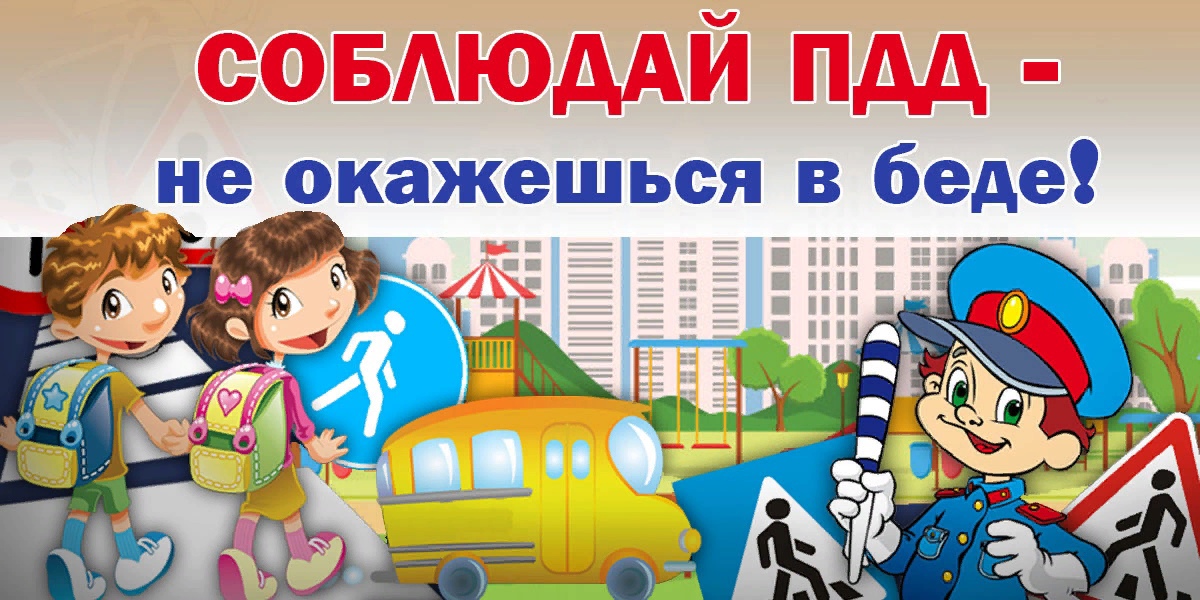 